Российская ФедерацияИркутская областьНижнеилимский муниципальный районДУМАКОРШУНОВСКОГО СЕЛЬСКОГО ПОСЕЛЕНИЯ___________________________________________________РЕШЕНИЕОт  31.08.2022 г. № 129«Об опубликовании проекта решения Думы Коршуновского сельского поселения «О внесении изменений и дополнений в Устав Коршуновскогомуниципального образования»  В соответствии с Уставом Коршуновского муниципального образования, Дума Коршуновского сельского поселения, Нижнеилимского районаРЕШИЛА:1. Опубликовать проект решения Думы Коршуновского сельского поселения «О внесении изменений и дополнений в Устав Коршуновского муниципального образования» в «Вестнике Коршуновского сельского поселения» и на официальном сайте администрации Коршуновского сельского поселения.2. Контроль над исполнением настоящего решения Думы возложить на  председателя Думы Коршуновского сельского поселения Нижнеилимского района.Глава Коршуновскогосельского поселения                                                                 В.М. КороткихПриложение №1 к решению Думы Коршуновского сельского поселения от 31.08.2022 г. № 129ПРОЕКТРоссийская ФедерацияИркутская областьНижнеилимский муниципальный районДУМАКОРШУНОВСКОГО СЕЛЬСКОГО ПОСЕЛЕНИЯРЕШЕНИЕОт                    2022 г. № «О внесении изменений и дополнений в Устав Коршуновскогомуниципального образования»        В целях приведения Устава Коршуновского муниципального образования в соответствии с  действующим законодательством,  в соответствии со ст. 7, 35, 44 Федерального закона от 06.10.2003 г. № 131-ФЗ «Об общих принципах организации местного самоуправления в Российской Федерации», частью 1 статьи 32  Устава Коршуновского муниципального образования,  Дума Коршуновского сельского поселения Нижнеилимского районаРЕШИЛА:1.Внести  в Устав Коршуновского муниципального образования следующие изменения:1.1 Статья 6. Вопросы местного значения Поселения 1.1.1.  в пункте 2 части 2  слова «за сохранностью автомобильных дорог местного значения» заменить словами «на автомобильном транспорте, городском наземном электрическом транспорте и в дорожном хозяйстве»; 1.1.2.  в пункте 9 части 1  слова «осуществление контроля за их соблюдением» заменить словами «осуществление муниципального контроля в сфере благоустройства, предметом которого является соблюдение правил благоустройства территории поселения, требований к обеспечению доступности для инвалидов объектов социальной, инженерной и транспортной инфраструктур и предоставляемых услуг»; 1.2  Статья 17. Публичные слушания1.2.1 часть 7 статьи 17 изложить в следующей редакции:«7. Порядок организации и проведения публичных слушаний определяется нормативными правовыми актами Думы Поселения и должен предусматривать заблаговременное оповещение жителей муниципального образования о времени и месте проведения публичных слушаний, заблаговременное ознакомление с проектом муниципального правового акта, в том числе посредством его размещения на официальном сайте органа местного самоуправления в информационно-телекоммуникационной сети «Интернет» или в случае, если орган местного самоуправления не имеет возможности размещать информацию о своей деятельности в информационно-телекоммуникационной сети «Интернет», на официальном сайте субъекта Российской Федерации или муниципального образования с учетом положений Федерального закона от 9 февраля 2009 года № 8-ФЗ «Об обеспечении доступа к информации о деятельности государственных органов и органов местного самоуправления» (далее в настоящей статье - официальный сайт), возможность представления жителями муниципального образования своих замечаний и предложений по вынесенному на обсуждение проекту муниципального правового акта, в том числе посредством официального сайта, другие меры, обеспечивающие участие в публичных слушаниях жителей муниципального образования, опубликование (обнародование) результатов публичных слушаний, включая мотивированное обоснование принятых решений, в том числе посредством их размещения на официальном сайте. 1.3  Статья 24.  Полномочия главы поселения 1.3.1. дополнить частью 4 следующего содержания:  В период временного отсутствия Главы Поселения (очередной отпуск, командировка, болезнь) обязанности главы Поселения возлагаются на должностное лицо местного самоуправления администрации Коршуновского сельского поселения распоряжением Главы Поселения1.4  Статья 27.  Досрочное прекращение полномочий главы поселения1.4.1 пункт 9 части 1 статьи 27 изложить в следующей редакции: «9) прекращения гражданства Российской Федерации либо гражданства иностранного государства - участника международного договора Российской Федерации, в соответствии с которым иностранный гражданин имеет право быть избранным в органы местного самоуправления, наличия гражданства (подданства) иностранного государства либо вида на жительство или иного документа, подтверждающего право на постоянное проживание на территории иностранного государства гражданина Российской Федерации либо иностранного гражданина, имеющего право на основании международного договора Российской Федерации быть избранным в органы местного самоуправления, если иное не предусмотрено международным договором Российской Федерации;»1.5  Статья 38.   Срок полномочий депутата Думы поселения и основания                          прекращения депутатской деятельности1.5.1  пункт 7 части 2 статьи 38 изложить в следующей редакции: «7) прекращения гражданства Российской Федерации либо гражданства иностранного государства - участника международного договора Российской Федерации, в соответствии с которым иностранный гражданин имеет право быть избранным в органы местного самоуправления, наличия гражданства (подданства) иностранного государства либо вида на жительство или иного документа, подтверждающего право на постоянное проживание на территории иностранного государства гражданина Российской Федерации либо иностранного гражданина, имеющего право на основании международного договора Российской Федерации быть избранным в органы местного самоуправления, если иное не предусмотрено международным договором Российской Федерации»2. В порядке, установленном Федеральным законом от 21.07.2005 N2 97-ФЗ «О государственной регистрации Уставов  муниципальных образований», предоставить муниципальный правовой акт о внесении изменении в Устав Коршуновского муниципального образования на государственную регистрацию в Управление Министерства юстиции Российской Федерации по Иркутской области в течение 15 дней.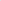 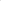 3. Главе Коршуновского муниципального образования опубликовать муниципальный правовой акт муниципального образования после государственной регистрации в течение 7 дней и направить в Управление Министерства юстиции Российской Федерации по Иркутской области сведения об источнике и о дате официального опубликования (обнародования) муниципального правового акта Березняковского муниципального образования для включения указанных сведений в государственный реестр уставов муниципальных образований Иркутской области в 10-дневный срок.4. Настоящее решение вступает в силу после государственной регистрации и опубликования в «Вестнике Коршуновского сельского поселения» и размещения на официальном сайте администрации муниципального образования Коршуновского сельского поселения: http://korsh-adm.ru/Глава Коршуновскогосельского поселения                                                                    В.М. Коротких